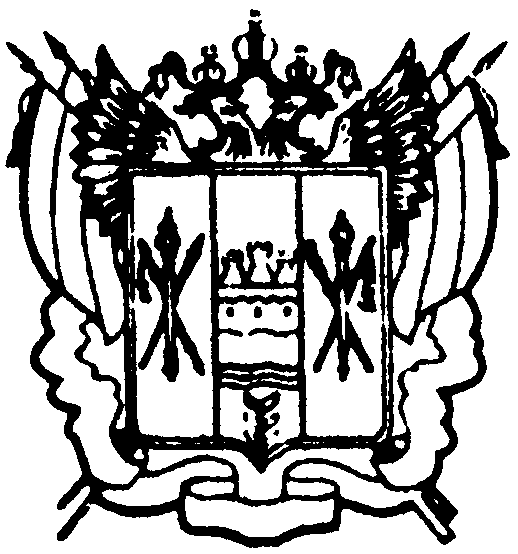 администрациЯ Цимлянского районаПОСТАНОВЛЕНИЕ28.08.2018                                               № 574                                        г. ЦимлянскО внесении изменений в постановление Администрации Цимлянского района от 21.04.2008 № 565 «О создании межведомственной антинаркотической комиссии Цимлянского района»В связи с кадровыми изменениями, Администрация Цимлянского районаПОСТАНОВЛЯЕТ: Внести в постановление Администрации Цимлянского района от 21.04.2008 № 565 «О создании межведомственной антинаркотической комиссии Цимлянского района» изменения, изложив приложение № 1 в новой редакции, согласно приложению.2. Контроль за выполнением постановления оставляю за собой.Глава Администрации Цимлянского района                                                                        В.В. СветличныйПостановление вносит ведущий специалист по молодежной политикеАдминистрации Цимлянского районаПриложение  к постановлению Администрации района от 28.08.2018 № 574     СОСТАВмежведомственной антинаркотической комиссии Цимлянского районаЧлены комиссии:Верно: исполняющий обязанностиуправляющего делами                                                                        Н.К. ГетмановаПредседатель комиссии:Светличный Владимир Валентинович- глава Администрации Цимлянского района.Заместители председателя комиссии:Богданов Александр Викторович- врио начальника ОП-5 МУ МВД «Волгодонское» подполковник полиции (по согласованию).Кузина Светлана Николаевна- заместитель главы Администрации Цимлянского района по социальной сфере.Секретарь комиссии:Арутюнян Наталья Михайловна - ведущий специалист по молодежной политике Администрации Цимлянского района;Куфаев Леонид Григорьевич- исполняющий обязанности главы Администрации Цимлянского района по сельскому хозяйству ГО и ЧС – начальника отдела сельского хозяйства; Сысоева Галина Васильевна- врач психиатр-нарколог Волгодонского филиала ГУЗ «Наркологического диспансера» Ростовской области (по согласованию);Коваленко Юлия Викторовна- старший инспектор Волгодонского межмуниципального филиала ФКУ УИИ ГУФСИН России по Ростовской области (по согласованию);Васюхина Ирина Михайловна- ведущий специалист, ответственный секретарь комиссии по делам несовершеннолетних и защите их прав;НочевкинаЕлена Николаевна- начальник управления социальнойзащиты населения муниципального образования «Цимлянский район» Ростовской области;Антипов Иван Викторович- заведующий отделом образования Администрации Цимлянского района;Сыропятов Роман Михайлович- наказной атаман районного казачьего общества «Цимлянский Юрт»  (по согласованию);Перфилова Людмила Петровна- председатель Собрания депутатов Цимлянского района – глава Цимлянского района (по согласованию);Полякова Татьяна Юрьевна- директор ГКУ РО «Центр занятости населения Цимлянского района» (по согласованию);Иванов Виталий Михайлович- главный врач МБУЗ «ЦРБ» Цимлянского района;Степанова Лариса Михайловна - заведующий отделом культуры Администрации Цимлянского района; Недюжев Валерий Михайлович- главный специалист по физической культуре и спорту отдела культуры Администрации Цимлянского района;Щур Богдан Иванович- настоятель Прихода храма Святителя – Николая Митрофорного  (по согласованию);Сивашов Николай Павлович - директор-главный редактор МУП «ИИЦ» «Придонье»;Перфильева Наталья Алексеевна-исполняющий обязанности руководителя следственного отдела по г. Волгодонску СУ СК России по Ростовской области – майор юстиции (по согласованию);- глава Администрации Цимлянского городского поселения(по согласованию);Кулягина Ольга Сигизмундовна- глава Администрации Маркинского сельского поселения (по согласованию); Шумный Михаил Владимирович- глава Администрации Лозновскогосельского поселения (по согласованию);Савушинский Александр Гаврилович- глава Администрации Калининскогосельского поселения (по согласованию);Текутьев Сергей Федорович-глава Администрации Новоцимлянского сельского поселения (по согласованию);Плутенко Елена Анатольевна- исполняющий обязанности главы Администрации Красноярскогосельского поселения (по согласованию);Миненко Александр Владимирович- глава Администрации Саркеловскогосельского поселения (по согласованию).